БАШҠОРТОСТАН  РЕСПУБЛИКАҺЫ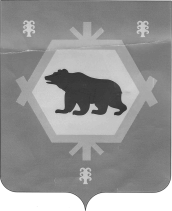 БӨРЙӘН РАЙОНЫ МУНИЦИПАЛЬ РАЙОНЫНЫҢ  ТИМЕР  АУЫЛ СОВЕТЫ  АУЫЛ  БИЛӘМӘҺЕ  СОВЕТЫ СОВЕТ СЕЛЬСКОГО ПОСЕЛЕНИЯ  ТИМИРОВСКИЙ СЕЛЬСОВЕТ МУНИЦИПАЛЬНОГО РАЙОНА БУРЗЯНСКИЙ  РАЙОНРЕСПУБЛИКИ  БАШКОРТОСТАН    КАРАР                                                                         РЕШЕНИЕ «13» ноябрь  2017 йыл                        № 27-22-120                            «13» ноября 2017  годаОБ УСТАНОВЛЕНИИ НАЛОГА НА ИМУЩЕСТВО ФИЗИЧЕСКИХ ЛИЦСЕЛЬСКОГО ПОСЕЛЕНИЯ ТИМИРОВСКИЙ СЕЛЬСОВЕТ МУНИЦИПАЛЬНОГО РАЙОНА БУРЗЯНСКИЙ РАЙОН РЕСПУБЛИКИ БАШКОРТОСТАНВ соответствии с Федеральными законами от 6 октября 2003 года  № 131-ФЗ «Об общих принципах организации местного самоуправления  в Российской Федерации», от 4 октября 2014 года № 284-ФЗ «О внесении изменений в статьи 12 и 85 части первой и часть вторую Налогового кодекса Российской Федерации и признании утратившим силу Закона Российской Федерации «О налогах на имущество физических лиц» и главой 32 части второй Налогового кодекса Российской Федерации, Законом Республики Башкортостан от 30 октября 2014 года № 142-з «Об установлении единой даты начала применения на территории Республики Башкортостан порядка определения налоговой базы по налогу  на имущество физических лиц исходя из кадастровой стоимости объектов налогообложения», руководствуясь пунктом 1 абзац 5 статьи 35  Устава сельского поселения Тимировский сельсовет муниципального района Бурзянский район Республики Башкортостан  представительный орган муниципального образования Совет сельского поселения Тимировский сельсовет муниципального района Бурзянский район Республики Башкортостан  РЕШИЛ:           1.Ввести на территории сельского поселения Тимировский сельсовет   муниципального района Бурзянский район Республики Башкортостан  налог на имущество физических лиц (далее – налог), определить налоговые ставки, налоговые льготы.        1. Установить следующие налоговые ставки по налогу:      2.1. 0,2 процента в отношении жилых домов;                 2.2. 0,2 процента в отношении квартир, комнат; 	         2.3. 0,2 процента в отношении объектов незавершенного строительства в случае, если   проектируемым назначением таких объектов является жилой дом;          2.4. 0,2 процента в отношении единых недвижимых комплексов, в состав которых входит хотя бы один жилой дом;                   2.5. 0,2 процента в отношении гаражей и машино-мест;           2.6. 0,2 процента в отношении хозяйственных строений или сооружений, площадь каждого из которых не превышает 50 квадратных метров и которые расположены на земельных участках, предоставленных для ведения личного подсобного, дачного хозяйства, огородничества, садоводства или индивидуального жилищного строительства;            2.7. 2 процентов в отношении объектов налогообложения, включенных в перечень, определяемый в соответствии  с пунктом 7 статьи 3782 Налогового кодекса Российской Федерации,  а также в отношении объектов налогообложения, предусмотренных абзацем вторым пункта 10 статьи 3782 Налогового кодекса Российской Федерации;          2.8. 2 процентов в отношении объектов налогообложения, кадастровая стоимость каждого из которых превышает  300 миллионов рублей;      2.9. 0,5 процента в отношении прочих объектов налогообложения.    3. Освободить от уплаты налога на имущество физических лиц следующие категории налогоплательщиков:          3.1. Почетный гражданин района   4. Установить следующие основания и порядок применения налоговых льгот, предусмотренных пунктом 3 настоящего решения   4.1. налоговая льгота предоставляется в размере подлежащей уплате налогоплательщиком суммы налога в отношении объекта налогообложения, находящегося в собственности налогоплательщика и не используемого налогоплательщиком в предпринимательской деятельности;   4.2. при определении подлежащей уплате налогоплательщиком суммы налога налоговая льгота предоставляется в отношении одного объекта налогообложения каждого вида по выбору налогоплательщика  вне зависимости от количества оснований для применения налоговых льгот;  4.3. налоговая льгота не предоставляется в отношении объектов налогообложения, указанных в подпункте 2 пункта 2 статьи 406 Налогового кодекса Российской Федерации;  4.4. лицо, имеющее право на налоговую льготу, представляет заявление о предоставлении льготы и документы, подтверждающие право налогоплательщика на налоговую льготу, в налоговый орган;             5. Признать утратившим силу решение от 12.11.2014 года №26-42/198, от 24.11.2015 №27-2/18.          6. Настоящее решение вступает в силу не ранее чем по истечении одного месяца со дня его официального опубликования и не ранее 1 января 2018 года.           7. Настоящее решение обнародовать  на  информационном  стенде в здании Администрации  сельского  поселения  Тимировский  сельсовет  муниципального района Бурзянский район Республики Башкортостан по  адресу:   д. Тимирово, ул.Салават Юлаев,73 и на официальном сайте сельского поселения http://timir. burzyan.ru.Глава сельского поселенияТимировский сельсовет                                                     Р.К.Арслангужина